MINUTES                                                                                   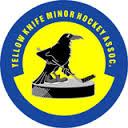 Yellowknife Minor Hockey Executive MeetingThursday, November 26th, 2015 – 7:00pmPSAV Room1. 	Introductions2.	Regrets – Jeff Round, Brad Anstey and Sandra Profit3.	Approval of the MinutesMoved: April DesjarlaisSeconded:  Sam Rivard4.	Review of the Agenda5.	Conflicts of Interest6.	AdministrationFDT Travel to Surrey (Brad) – During weekend of midget Tournament.  Talk to coaches to let them know what is happening.Yellowknife/Whitehorse Bantam AAA Opportunity (Brad) – 8 players from Whitehorse and 8 from Yellowknife, will be missing Arctic Winter games.Development Team Committee – Change Governors to Coaches (Brad) – moved to next meetingDevelopment Team Head Coach Meeting (Brad) – Moved to next meetingAWG Hosting ($1500 for Bantam, $1500 for PeeWee/Midget) and what are expectations of HNWT (Brad) – moved to next meetingTrading Pins - Yellowknife Wolfpack existing logo with addition of Yellowknife Minor Hockey underneath (separate from Anniversary Pin or new logo design) (Brad)  - How much for 1000 pins?  Too much!!!Dev Team Coach Development-Rick Polutnik (Brad) – moved to next meetingMidget schedule after Christmas – Talk to Sandra 2 games – 1 all teams practiceTournament Planning Meeting Dec 1st 7pm PSAV (April) – Official invites going out.Webmaster – What is happening?? (April)Ref’s (Janet) Talked to Darcy7.	Unfinished BusinessIncreasing Tournament fees?? (April)  **** Increase tournament fees to $650 moved by: April DesjarlaisSeconded by RandyCarriedAre the B-teams and girls paying or volunteering??(April) – **** Information item***B-teams and female teams to pay registration fee for our tournament because the registration fees are not included in the b-team/female team fees.Dev team Fees (Jeff) – will be addedRegistration (Jeff) – moved to next meetingPolicy for skill development says no dev team players can participate. Would like to propose that Novice and Atom are allowed to participate in skill development programs. (Shawn) – Find policyGoaltending – Fees for skill development – Annual Fee Structure 6.2Are we changing this policy due to YKMHA having to pay for it now? (Shawn) – Find policy8.	New BusinessCity of Yellowknife Grant (Janet) Yes – For training coachesCBC – Sponsored by Scotia Bank Yellowknife is a remote location on Hockey Day.  Requirement from us is 1 ½ hours of ice from 1-2:30pm Feb 6th add in to hockey tournamentConcussion protocol – Kotaska willing to come in and talkNutritionSafety rep – online course 3 per teamPlayer medical forms – each coach should have themArena card – make sure you have an arena card for each arena you play at, especially down south, with address and phone number in case of an emergency ** Needs to be passed on to coaches**Affiliates – need to be released from house team to go for dev teamAssociation photo – Sam will ask in the New Year.Paul Davies – goaltending award ** use money donated ***Account – Flight passes for John Paul $2000 grant for female development – what’s happening with this??Coaches clothing/executive – please wear Wolfpack or Yellowknife Minor Hockey when at YK Minor Hockey eventFinancial update – financials enclosed9. 	Next Meeting – 10. 	Adjournment Moved:Seconded: